Проект      Что обозначает буква Е в продуктах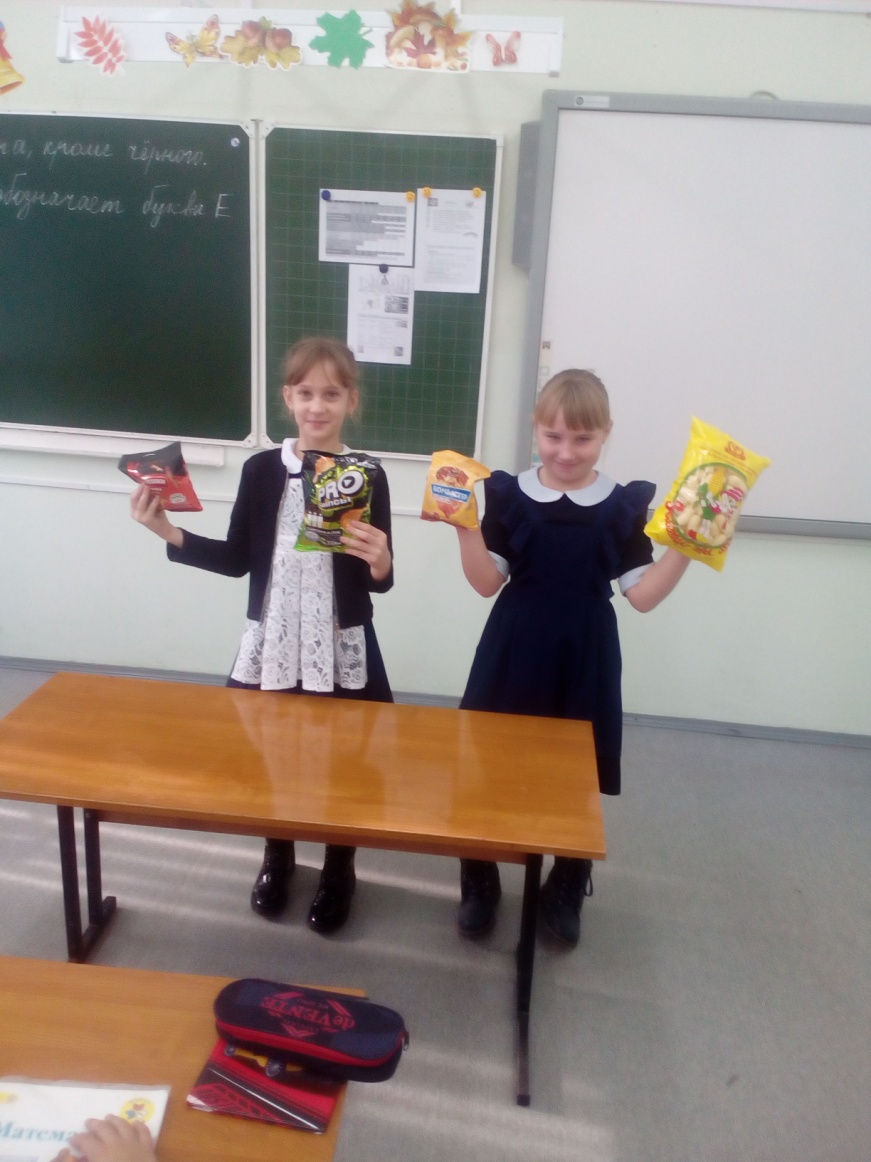 Проектная работа 1.Название проекта:  Что обозначает буква е в продуктах.2.Подготовили: ученики 3 класса3.Руководитель проекта: Носаль Татьяна Васильевна, учитель начальных классов МБОУ СОШ№ 11 ст. Староджерелиевской4.Учебный предмет, в рамках которого проводится работа по проекту:внеурочная деятельность, кружок «Все цвета, кроме чёрного»5.Возраст учащихся, на который рассчитан проект: дети младшего школьного возраста.6.Тип проекта: по продолжительности мини - проект, по числу участников –коллективный.7.Дидактические цели:- Активизировать  познавательную деятельность учащихся.- Обратить внимание на сбережение своего здоровья, путём ежедневного контроля за продуктами, которые употребляют в пищу.-Развивать умение работать с разными источниками информации.8.Задачи проекта:- Проанализировать данные в медицинской  литературе по теме  исследования.- Описать, как влияют добавки на здоровье детей, к каким последствиям это приводит.- Доказать, что добавки вредят здоровью.- Предложить свои способы решения проблемы.9.Вопросы проекта:-Как добавки влияют на здоровье детей?-Как правильно выбрать продукты питания?Объект, предмет и база исследования:Объект исследования: человек.Предмет исследования: питание школьника – основа здоровья.Участники исследования: учащиеся 3 класса.10.Гипотеза  исследования: Мы предполагаем, что добавки вредят здоровью детей.Методы исследования: Анализ, опрос, наблюдение, сбор информации из книг, журналов, газет, эксперимент.11.Актуальность: В современном мире мы отдаём всё больше предпочтение продуктам промышленного производства, а значит, поглощаем многочисленные, часто искусственные, вещества с маркировкой «Е». Индексом «Е» (сокращение от  «Европа») обозначают химические вещества, которые добавляют в продукты для улучшения их потребительских свойств: вкуса, цвета, запаха, срока хранения. Но какое воздействие оказывают эти  «Е» на организм человека. С экранов телевизоров, рекламных проспектов  на нас смотрят яркие, красочные  и очень вкусные продукты. Попробовав раз, некоторые дети  уже не могут отказаться от этих продуктов. И больные зубы – это лишь капля тех проблем со здоровьем, с которыми сталкивается человек, если  не научиться говорить  «нет» вредным, но таким желанным продуктам.12. Исследовали следующие продукты: «Бомбастер попкорм»,  Чипсы  « PRO»,  «Кириешки»,  «Палочки кукурузные»,  «Лимонад».1). Бомбастер попкорм. Состав: зерно кукурузы, взорванное горячим воздухом, карамельный сироп, масло подсолнечное, эмульгатор соевый, натуральный краситель, ГОСТ. Добавки Е не обнаружили.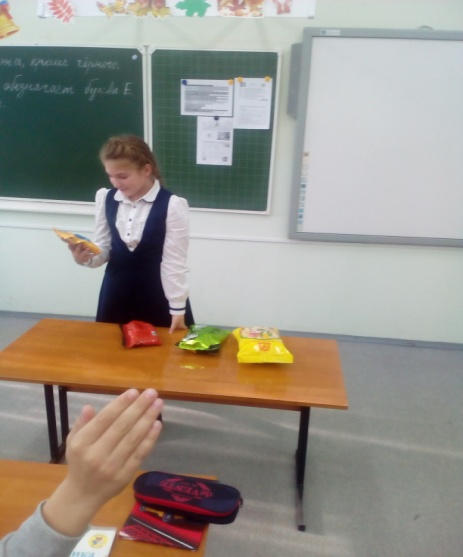 2). Чипсы  « PRO»Состав:Картофель, рафинированное масло,  усилители вкуса, красители. Обнаружили:  Е 621, Е 627, Е 631, Е 330, Е 100, Е 262, Е 270,   Е 327, Е 551.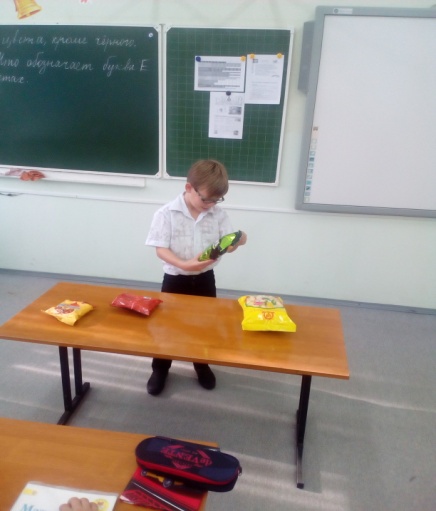 3) Кукурузные палочки.Состав:Крупа кукурузная, подсолнечное масло, сахарная пудра. Добавки Е не обнаружили, ГОСТ.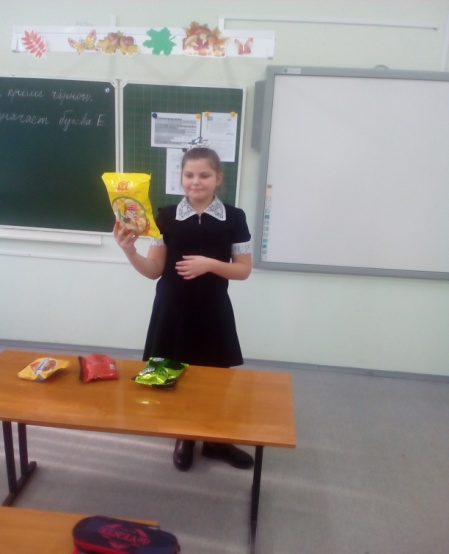 4) Кириешки (курица с кетчупом)Состав:Хлеб ржаной, усилитель со вкусом курицы, масло растительное, красители. Обнаружили: Е 627, Е 631, Е 621.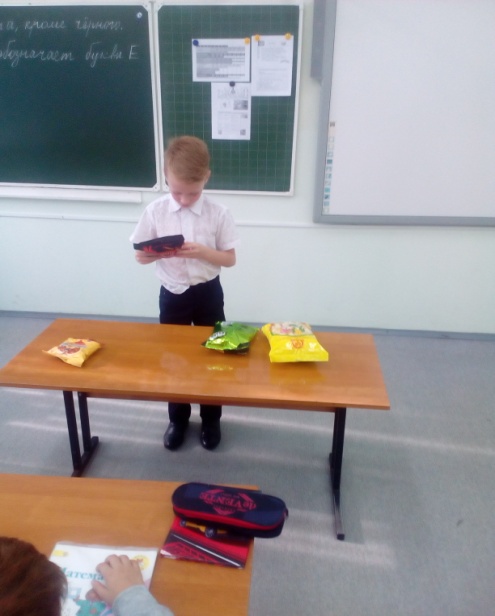 5) ЛимонадСостав :  питьевая вода, сахар, ароматизатор, идентичный натуральному,  усилитель вкуса, краситель, регулятор кислотности. Обнаружили: Е 110, Е 104, Е 211, Е242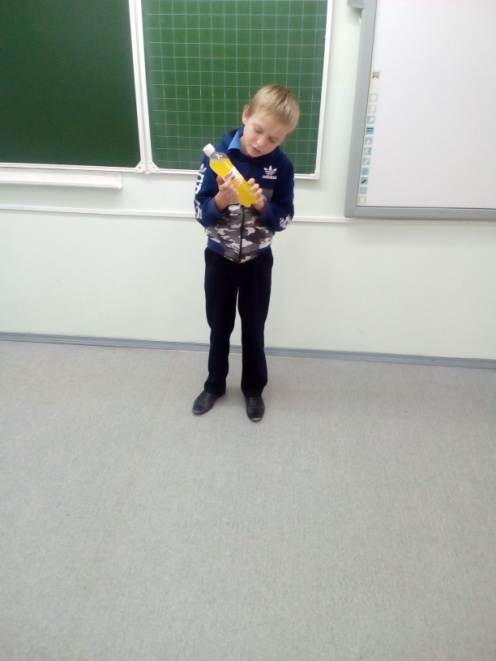 13. Выводы и рекомендации:   употреблять пищу со знаком  ГОСТ.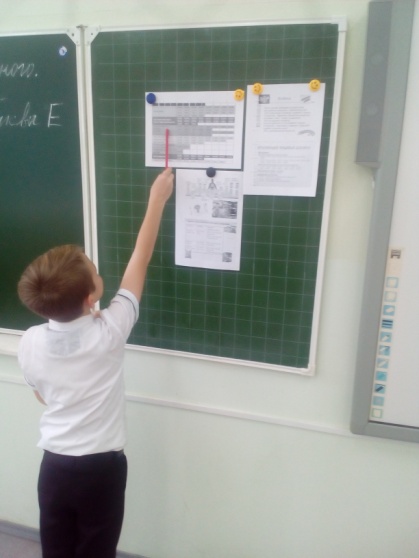 Не употреблять продукты, в которых есть добавки:Е 627, 631, Е 551 – ВЫЗЫВАЮТ РАСТРОЙСТВО  ЖЕЛУДКАЕ 100,Е 110,  Е 262- ВЫЗЫВАЮТ СНИЖЕНИЕ ИММУНИТЕТА И ДИСБАКТЕРИОЗЕ 270 – ОПАСЕН ДЛЯ ДЕТЕЙУпотреблять  в пищу опасно: лимонад, чипсы, кириешки. При регулярном употреблении лимонада, в котором есть  кислоты Е 330, растворяется эмаль зубов, развитие кариеса, кроме этого она вызывает гастрит.Е 211 приводит к мутациям в клетках, увеличивается риск возникновения онкологических заболеваний.Е 627, 631, Е 551 – вызывают расстройство желудкаЕ 100,Е 110,  Е 262- вызывают  снижение иммунитета и дисбактериоз.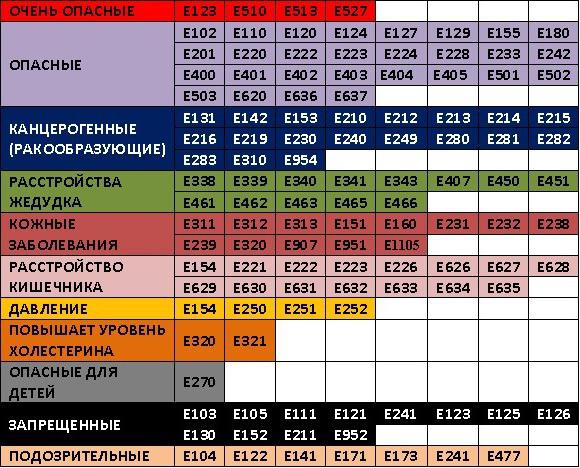 Рекомендации ученикам:- Не употреблять в пищу продукты, в которых есть добавки ЕРекомендации родителям:- Покупать продукты со знаком ГОСТ;- Не покупать детям продукты, в которых есть добавки, со знаком Е. 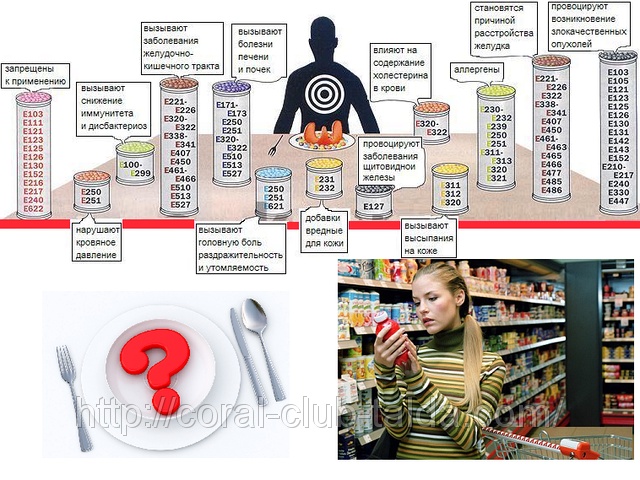 14. Практическая значимость работы:В процессе исследования данного вопроса, учащиеся узнали, что в продуктах, которые они любят, есть добавки, обозначенные буквой Е, которые опасны для  их здоровья.